PROBLEM ÇÖZME BECERİLERİ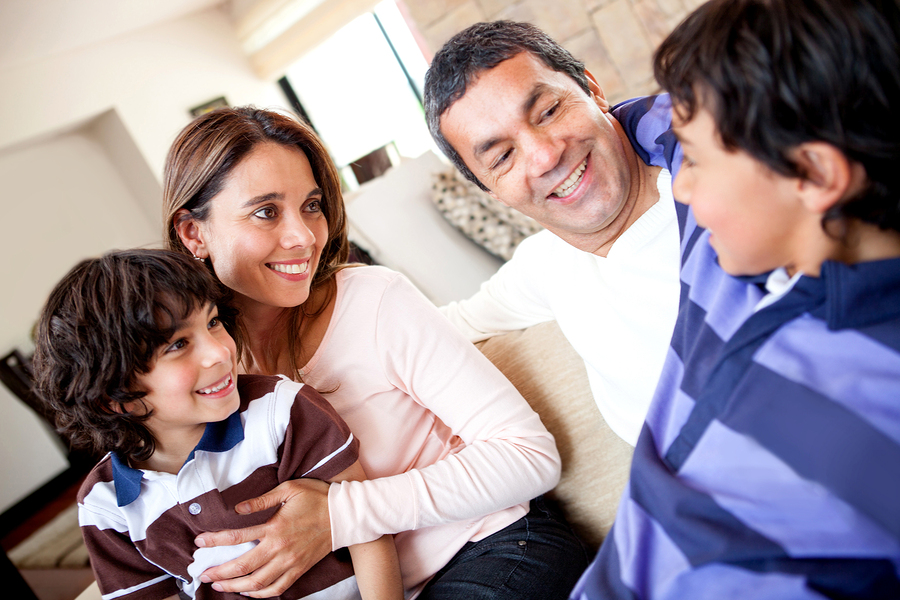 Problem, istenmeyen bir durumun meydana gelmesi ve/veya bir durum hakkında karar verilmesidir. Yaşamımız  boyunca her alanda birçok problem ile karşılaşmaktayız. Karşılaşılan bu duruma tepkisi, nasıl yaklaşacağı, hangi kararları alacağı, çözüme varmak için kullanacağı yola problem çözme becerisi denir. Çocuklarımızın  yetişkin olduklarında endişe yaratacak durumların üstesinden gelebilmek ve daha verimli kararlar alabilmek için, çocukluk döneminde sorunla başa çıkma, problem çözme gibi özellikleri kazanmak çok önemlidir. Çocuklarımızın kardeşleri, arkadaşları vb ile kurdukları ilişkilerde zaman zaman sorun yaşamaları gayet normal bir durumdur. Bu nedenle okuldaki arkadaşlarına müdahil olmak yerine ebeveyn ile paylaşmasını sağlayabilmek ve önce ondan önerilerini alıp fikir alışverişinde bulunmak gerekir. Unutmayalım ki; problem çözücü düşünme becerisi kazandırılmış çocukların, bireyler arası problem çözme, farklı şekillerde çözüm üretme, ilişki kurma, etkili düşünme ve öğrenme gibi  becerilerin daha iyi düzeyde olabileceği gözlemlenmiş ve bu çocuklar yaşamları boyunca kendi ayakları üzerinde durup mutlu bireyler olmuşlardır.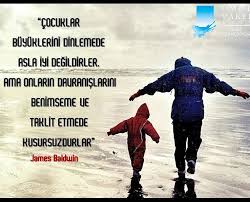 Çocuklarda Problem Çözme Becerisi Nasıl Gelişir, Geliştirilir?- Çocuğunuz bir sorun ile karşılaştığında onun adına çözmek ya da söylemek yerine, düşünmeye sevk ederek çözüm yolu bulması için teşvik edebilirsiniz. Örneğin, bugün evde şu malzemeler var hangi yemeği yapalım ve bana yardım eder misin gibi cümleler hem iletişim sağlamanızı sağlayacak hem de çocuğunuzun sebep sonuç ilişkisi kurmasını ve kendini değerli hissetmesine yardımcı olacaktır.- Çocuğunuza sorumluluklar verebilirsiniz. Böylece kendine olan güveni artacaktır. Kendine güveni olan çocuk, problemlerle daha kolay baş edecektir. Sorumluluklar küçük yaşta öğrenilir. Sabah ekmeğini alma veya çöpü dökme sorumluluğu gibi- Çocuğunuzun problemini mutlaka dinlemelisiniz. Öğüt vermek çözüm değildir.- Anlattıklarını özetleyerek onu anladığınızı hissettirebilirsiniz. Bu durum, çocuğunuzun sorununu önemsediğinizi ve çözüme değer bir olay olduğunu fark etmesini sağlar.- Var olan sorun hakkında kendi fikirlerinizi çocuğunuza anlatabilirsiniz. Bu konu da ben de şöyle düşündüm gibi.- Sorun hakkında tartışarak bulduğunuz çözümleri not alabilirsiniz.- Birlikte notu okuyarak en uygun olan çözüm yolunu bulabilirsiniz.Problem Çözme Aşamaları Nelerdir?- Soruna Yönelme:  Var olan sorunun çözüleceğine inanmak, yok saymamak- Sorunun Tanımı: Problem ile ilgili belirsizliklerin netleştirmek- Alternatif Çözüm Oluşturulması: Birçok farklı yöntemler bularak değerlendirme yapmak- Karar Verme: Alternatif olarak bulunan çözümlerden birini seçmek- Uygulama: Seçilen çözümü hayata geçirmek-Çözümün işe yarayıp yaramadığını değerlendirmek: Bazen bulunan çözüm sonuç getirmez yeni çözümler üretmek gerekir.Bu anlamda problem çözme becerisine sahip olan çocuklar, dış dünyayı daha hızlı ve verimli bir şekilde yorumlayabilmektedir. ANNE BABALARIN ASIL SORUMLULUĞU ÇOCUKLARI HAYATA HAZIRLAMALARIDIR. ONLARIN YERİNE SORUNU ÇÖZMEK DEĞİL!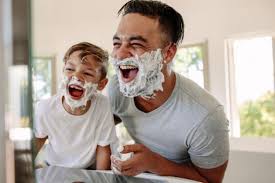 EĞER ÇOCUKLARI YETİŞTİRİRKEN;Çocuğunuz şefkatli-karakterli anne-babasıyla huzurlu bir ortamda büyüyorsa,Çocuğun da özeline saygı duyuluyor ve kendini özgür hissetmesine fırsat tanınıyorsa,Çocuğa gerekli kurallar öğretilip sorumluluk veriliyorsa,Hayatı öğretiyorsa(varlığı, yokluğu , ölümü vb)Anne-baba, çocuğunu yorucu, zor işlerden korumak yerine çocuğunu hayata hazırlamak görevini üstleniyorsa,Anne-baba çocuklarının, koydukları kurallara itaat etmesini beklemiyor, ancak onların da kurallara itiraz hakkının olduğunu bilmesini sağlıyorsa ( ağlaması vb davranışlarının kurallarda etkili olmayacağını öğretiyor, bir anlık sinir veya öfkeyle değil mantıkla konulmuş kuralları uyguluyorsa) Anne-babalar, çocukların sözlerini yetişkin insan gibi dinliyor, ancak onlardan büyük insan gibi davranmalarını beklemiyor, hata yapabileceğini kabul edebiliyorsa İyi bir çocuk yetişmede doğru yolda olan anne babalardır.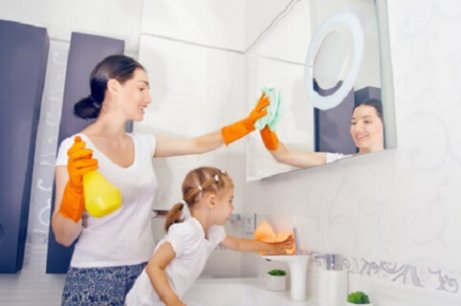 